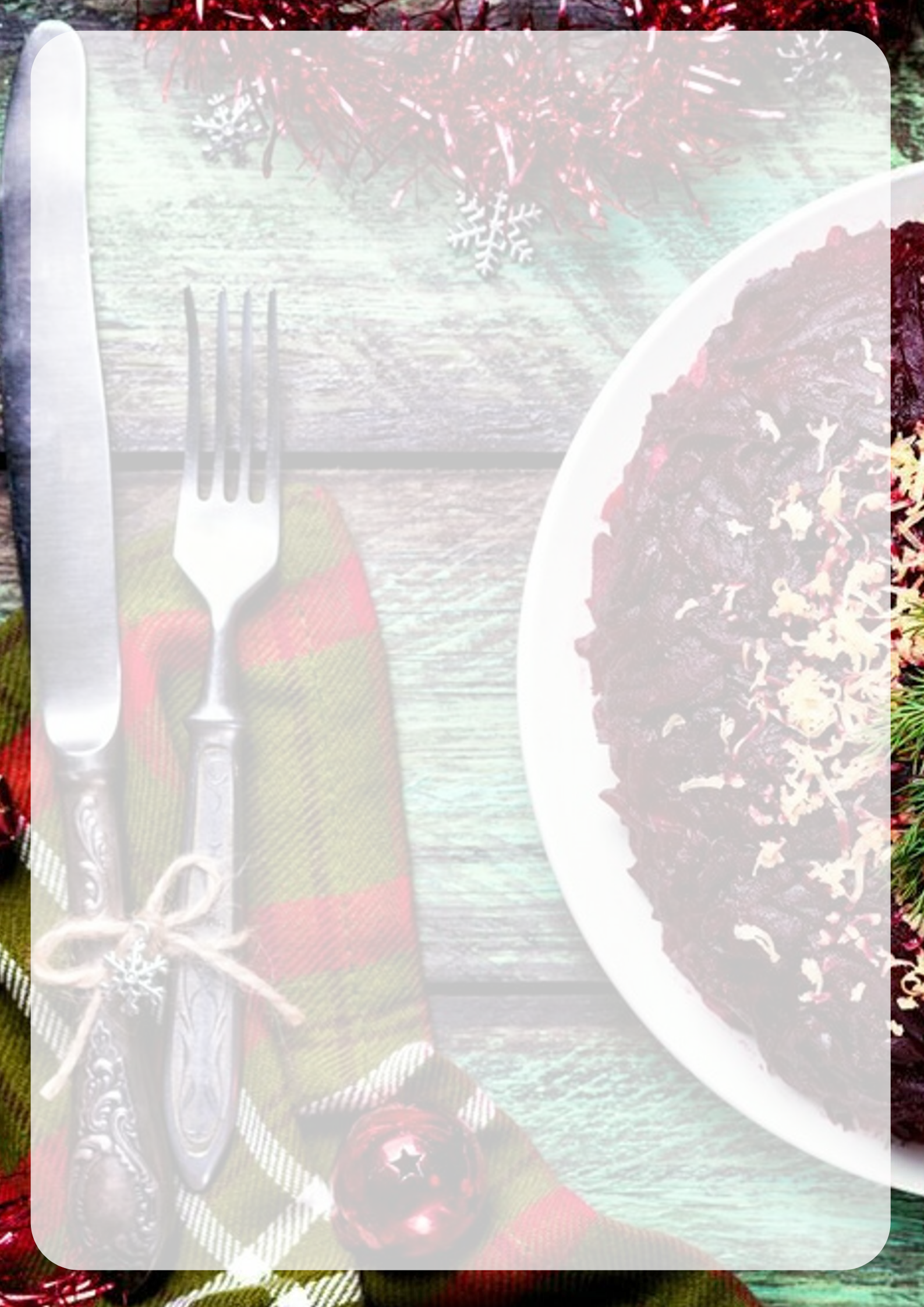 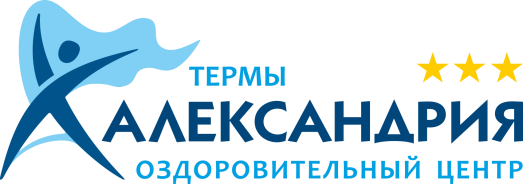 BREAKFAST 01/01/ 2020BREAKFAST 01/01/ 2020SUPPER 01/01/ 2020 in  19:00 pmfrom 10:00 am to 12:00 pm«New year has come!»Champagne175 mlSaladsMineral water «Alexandriya»0,5 lSalad «Mimosa» with saury 200 gBlack/ green tea 1pcSalad " Capital" 160 gHot milk200 mlCold snacksEgg with mayonnaise and green peas  120 g"Traditional snack" (herring with onion, potatoes and greens)220 gMilk porridge « Hercules» 210 g Smoked ham rolls « Peasant»230 gSiberian ravioli200 gSalmon rolls « Old Russia»190 gWheat/ rye bread40 g«Beef tongue with pickles and horseradish 230 gDry breakfast50 g«Georgian Khachapuri»460 gJam30 gHot dishesSour cream50 g«Steak with egg and mashed potatoes»200\150 g«Chicken schnitzel with potato slices» 250\150 gLUNCH 01/01/ 2020 TENTLUNCH 01/01/ 2020 TENTBread basket «Cheburechnaya » from 14:00 pm to 16:00 pmBread of own production ( wheat/rye)40 g«Cheburek with meat»  2 pcs.150 gDessert220 g«Sausage in dough" 1 pc.100 g«Pancakes with ice-cream» «Sandwiches with sprats» 2 pcs. 160 gDrinksFish-soup « Fishing»250 gBuckthorn juice0,25 lMulled wine150 gMineral water «Alexandriya»0,5 lBlack/ green tea                                        1 pcJuice 0,2 lChampagne175 mlBlack / green tea                                        1 pc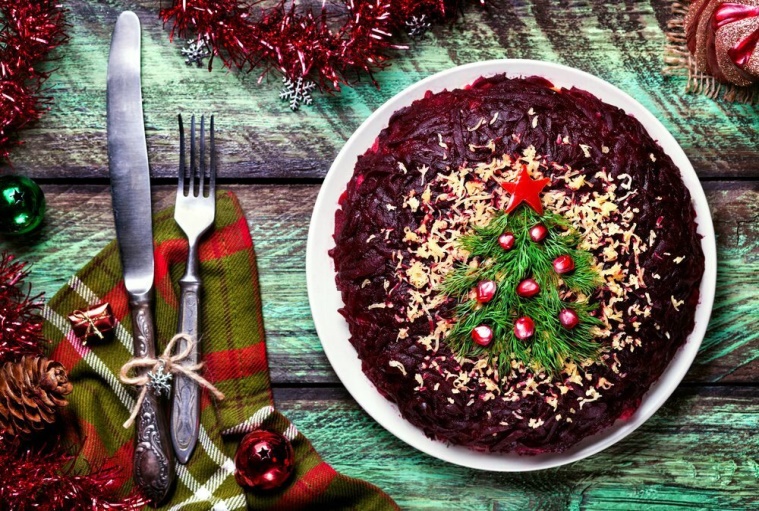 Breakfast 02/01/ 2020  from 10:00 am to 12:00 pmBreakfast 02/01/ 2020  from 10:00 am to 12:00 pmCottage cheese pancakes with condensed milk130 gCooked semolina « Guryevskaya »210 gButter10 gBroth with egg and croutons250 gDry breakfast50 gHot milk200 mlSour cream50 gJam30 gWheat/rye bread40 gBlack/green tea1 pc